医院管理师认证考试报名表*连同身份证（正反面）、学历证、职称证照片、登记照片、本报名表及电子文档发至 3540431773@qq.com。报名联系人:武汉德励五合企业管理咨询有限公司　　
梁老师(手机/微信：18986105303   QQ:30632802)谢老师(手机/微信：18086518225  QQ: 3540431773)医院管理师QQ1群456566271（已满员）医院管理师QQ2群297925745 （已满员）医院管理师QQ3群787464375报名交费账号：公司户名：武汉德励五合企业管理咨询有限公司公司账号：17060501040006227开户行：中国农业银行股份有限公司武汉梅苑支行公司支付宝账号： happy@delivree.cn姓    名性别性别最高学历学位学位身份证号码所学专业毕业院校证书号码证书号码证书号码工作单位职    务电  话电  话电  话电  话职    称E-mailE-mailE-mailE-mail收件地址已通过医院管理师认证的级别已通过医院管理师认证的级别已通过医院管理师认证的级别已取得的医院管理师证书编号已取得的医院管理师证书编号已取得的医院管理师证书编号报考级别从事相关工作年限从事相关工作年限从事相关工作年限从事相关工作年限从事相关工作年限从事相关工作年限从事相关工作年限个人声明与资格审查个人声明：本人自愿申请参加该认证； 本人已了解该认证相关规定；保证所填写内容真实，准确；本人签字：年    月    日个人声明：本人自愿申请参加该认证； 本人已了解该认证相关规定；保证所填写内容真实，准确；本人签字：年    月    日个人声明：本人自愿申请参加该认证； 本人已了解该认证相关规定；保证所填写内容真实，准确；本人签字：年    月    日个人声明：本人自愿申请参加该认证； 本人已了解该认证相关规定；保证所填写内容真实，准确；本人签字：年    月    日个人声明：本人自愿申请参加该认证； 本人已了解该认证相关规定；保证所填写内容真实，准确；本人签字：年    月    日个人声明：本人自愿申请参加该认证； 本人已了解该认证相关规定；保证所填写内容真实，准确；本人签字：年    月    日审核意见： 以上内容业经本单位审查符合报考条件，如有不实，本单位将承担相应责任。考试中心(章)年    月    日审核意见： 以上内容业经本单位审查符合报考条件，如有不实，本单位将承担相应责任。考试中心(章)年    月    日审核意见： 以上内容业经本单位审查符合报考条件，如有不实，本单位将承担相应责任。考试中心(章)年    月    日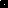 